PENERAPAN FISIOTERAPI DADA PADA KLIEN TB PARU DENGAN MASALAH KETIDAKEFEKTIFAN BERSIHAN JALAN NAPAS                     DI WILAYAH KERJA PUSKESMAS PUTRI AYU 		KARYA TULIS ILMIAH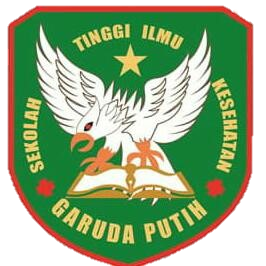 DISUSUN OLEH :VERA NESTIA2020.21.1604PROGRAM STUDI D-III KEPERAWATAN SEKOLAH TINGGI ILMU KESEHATAN GARUDA PUTIH  TAHUN 2022/2023PENERAPAN FISIOTERAPI DADA PADA KLIEN TB PARU DENGAN MASALAH KETIDAKEFEKTIFAN BERSIHAN JALAN NAPAS DIWILAYAH KERJA PUSKESMAS PUTRI AYU		KARYA TULIS ILMIAHDiajukan Sebagai Salah Satu Syarat Dalam Menyelesaikan Pendidikan Diploma III KeperawatanDISUSUN OLEH :VERA NESTIA2020.21.1604PROGRAM STUDI D-III KEPERAWATAN SEKOLAH TINGGI ILMU KESEHATAN GARUDA PUTIH  TAHUN 2022/2023 